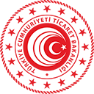 T.C. TİCARET BAKANLIĞI(İhracat Genel Müdürlüğü)Hedef Ülkeler ListesiA - HEDEF ÜLKELERA - HEDEF ÜLKELERA.B.D.ArjantinAvustralyaBrezilyaÇin Halk CumhuriyetiEndonezyaFilipinlerGüney AfrikaGüney KoreHindistanJaponyaKanadaMalezyaMeksika MısırSingapurTaylandVietnamB - ÇEVRİM İÇİ MAĞAZA VE HEDEF ÜLKE E-TİCARET PAYDAŞLARINDAN ALINAN HİZMETLER DESTEĞİNDE YER ALAN ÜLKELER LİSTESİB - ÇEVRİM İÇİ MAĞAZA VE HEDEF ÜLKE E-TİCARET PAYDAŞLARINDAN ALINAN HİZMETLER DESTEĞİNDE YER ALAN ÜLKELER LİSTESİÇin Halk CumhuriyetiHindistanJaponyaC - PAZARYERİ KOMİSYON DESTEĞİ VERİLECEK ÜLKELER LİSTESİC - PAZARYERİ KOMİSYON DESTEĞİ VERİLECEK ÜLKELER LİSTESİArjantinBrezilyaEndonezya FilipinlerHindistanMısır